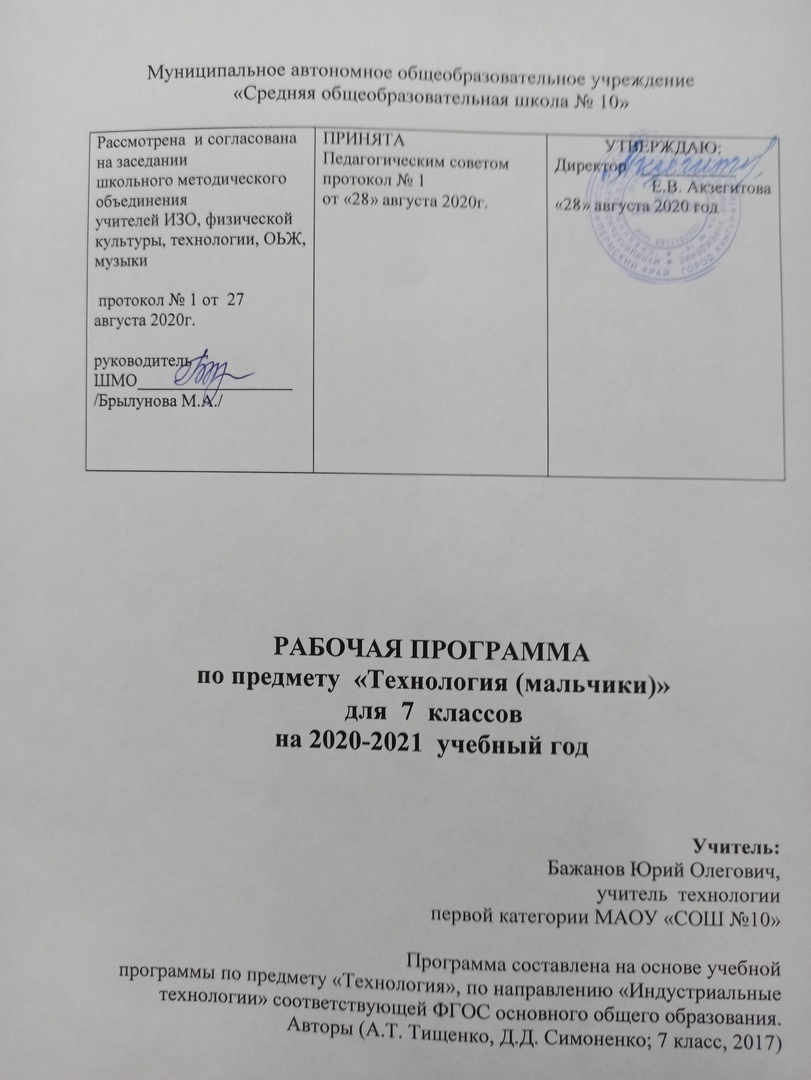 Пояснительная записка.Рабочая программа по технологии 7 класс  учебного предмета «Технология» разработана на основании программы по учебному предмету «Технология» по направлению «Индустриальные технологии», соответствующей федеральному государственному образовательному стандарту основного общего образования. (Авторы: А.Т. Тищенко, В.Д. Симоненко)В основе настоящей рабочей программы лежат следующие нормативные документы:Федеральный закон Российской Федерации от 29 декабря 2012 г. N 273-ФЗ «Об образовании в Российской Федерации» Федеральный государственный образовательный стандарт основного общего образования (утвержден приказом Минобрнауки России от 17 декабря 2010 г. № 1897СанПиН 2.4.2.2821-10 Санитарно-эпидемиологические требования к условиям и организации обучения в общеобразовательных учреждениях)Письмо Министерства образования и науки РФ от 24 ноября 2011 г. № МД-1552/03 «Об оснащении общеобразовательных учреждений учебным и учебно-лабораторным оборудованием» Тищенко А.Т. Технология: программа: 5-8 классы / А.Т. Тищенко, В.Д. Симоненко. – М.: Вентана-Граф, 2017.Учебный план МАОУ «СОШ№10» города Кунгура  на 2020 – 2021 учебный год.Цели обучения:•	формирование целостного представления о техносфере, основанного на приобретённых знаниях, умениях и способах деятельности;•	формирование у молодых людей системы социальных ценностей: понимание ценности технологического образования, значимости прикладного знания для каждого человека, общественной потребности в развитии науки, техники и технологий, отношения к технологии как возможной области будущей практической деятельности;•	становление системы технических и технологических знаний и умений, воспитание трудовых, гражданских и патриотических качеств личности; •	приобретение опыта разнообразной практической деятельности с техническими объектами, опыта познания и самообразования, опыта созидательной, преобразующей, творческой деятельности; •	формирование готовности и способности к выбору индивидуальной траектории последующего профессионального образования для деятельности в сфере промышленного производства; •	становление у школьников целостного представления о современном мире и роли техники и технологии в нем; умение объяснять объекты и процессы окружающей действительности природной, социальной, культурной, технической среды, используя для этого технико-технологические знания.Задачи обучения: •	овладение необходимыми в повседневной жизни базовыми приемами ручного и механизированного труда с использованием распространенных инструментов, механизмов и машин, способами управления отдельными видами распространенной в быту техники, необходимой в обыденной жизни и будущей профессиональной деятельности;•	развитие личности обучающихся, их интеллектуальное и нравственное совершенствование, формирование у них толерантных отношений и экологически целесообразного поведения в быту и трудовой деятельности;•	приобретение опыта созидательной и творческой деятельности, опыта познания и самообразования; навыков, составляющих основу ключевых компетентностей и имеющих универсальное значение для различных видов деятельности.Приоритетными методами обучения индустриальным технологиям являются упражнения, лабораторно-практические и практические работы, выполнение творческих проектов. Лабораторно-практические работы выполняются преимущественно по материаловедению и машиноведению. Все практические работы направлены на освоение различных технологий обработки материалов, выполнение графических и расчётных операций, освоение строительно-отделочных, ремонтных, санитарно-технических, электромонтажных работ и выполнение проектов.Основное содержание.Создание изделий из конструкционных и поделочных материалов. Черчение и графики (50 часов).Технология создания изделия из древесины. Элементы машиноведения (22 часа).Основные теоретические сведения.Основные физико-химические свойства древесины. Государственные стандарты на типовые детали и документацию. Требование к заточке дереворежущих инструментов. Правила настройки рубанков, фуганков и шерхебелей. Расчет отклонений и допусков на размеры валов и отверстий. Шиповые соединения, их элементы и конструктивные особенности. Виды соединений деталий из дерева. Устройство токарного станка. Художественное точение. Практические работы.Выполнение заточки дереворежущих инструментов. Использование рубанков, фуганков и шерхебелей в работе. Изображение на чертежах соединение деталий. Сборка деталий шкантами, шурупами в нагель. Склеивание деревянных деталий. Работа на токарном станке. Выполнение мозаики из дерева.Варианты объектов труда.Деревообрабатывающие предприятия. Информационные материалы. Ручные инструменты, станки.Технология создания изделий из металлов. Элементы машиноведения (16 часов).Основные теоретические сведенья.Металлы и сплавы. Виды сталей и их свойства. Графическое изображение деталий цилиндрической формы.Токарно-винторезный станок ТВ-6: устройство, назначение. Виды и назначения токарных резцов. Основные элементы токарных резцов. Устройство и назначение настольного горизонтально-фрезерного станка НГФ-110Ш. виды фрез. Ручные инструменты и приспособления для нарезания резьбы на стержнях и в отверстиях; их устройство и назначение.Практические работы.Выполнять термическую обработку стали. Выполнять графическое изображение: отверстия, уступы, канавки, фаски. Выполнять сечение и разрезы металлов. Работа на токарно-винторезном станке ТВ-6. Изготовление деталий цилиндрической формы. Работа на настольном горизонтально-фрезерном станке НГФ-110Ш. выполнение метрической резьбы. Изображение резьбы на чертежах.Варианты объектов труда.Информационные материалы. Станок НГФ-110Ш и ТВ-6.Декоративно-прикладное творчество (12 часов).Основные теоретические сведенья.Фольга и ее свойства. Ручное теснение. Виды проволоки и область их применения. Приемы изготовлении скульптуры из металлической проволоки. Накладная филигрань как вид контурного декорирования. Басма- один из видов художественной обработки металла. Способы изготовление матриц. История развития. Художественной обработки листового металла. В технике пропильного металла. Чеканка как вид художественной обработки металла. Практические работы.Выполнение теснения по фольге. Разрабатывание эскиза скульптуры, выполнять правку и гибку проволоки. Выполнение накладной филиграни различными способами. Выполнение технологических приемов басменного теснения. Выполнение чеканки.Варианты объектов труда.Инструменты, тески. Информационные материалы.Технологии ведения дома (5часов).Ремонтно-отделочные работы (5часов).Основные теоретические сведенья.Назначение видов обоев. Виды клея для наклейки обоев. Общие сведения о малярных и лакокрасочных материалах. Виды плиток для отделки помещений. Способы крепления плиток.Практические работы.Наклеивание обоев, выполнение малярных работ. Резанье и укладывание плитки.Варианты объектов труда.Информационные материалы.Проектирование и изготовление изделия (13 часов)Основные теоретические сведения.Техническая этика. Понятие золотого сечения. Методы конструирования. Методы поиска информации об изделии и материалах. Виды проектной документации. Выбор вида изделия. Разработка конструкции и определение деталий. Практические работы.Подготовка чертежа или технического рисунка. Составление технологической карты. Изготовление деталий контроль качества. Сборка и отделка изделия.Варианты  объектов труда.Исследование потребностей и спроса на рынке товаров и услуг (маркетинг). Разнообразные инструменты, станки.	Тематический планТребования к уровню подготовки учащихся 7 класса 
(базовый уровень)Изучение технологии в основной школе обеспечивает достижение личностных, метапредметных и предметных результатов.Личностными результатами освоения учащимися основной школы курса «Технология» являются:
    • проявление познавательных интересов и активности в данной области;
    • развитие трудолюбия и ответственности за качество своей деятельности;
    • овладение установками, нормами и правилами научной организации умственного и физического труда;
    • самооценка умственных и физических способностей для труда в различных сферах с позиций будущей социализации и стратификации;
    • осознание необходимости общественно полезного труда как условия безопасной и эффективной социализации;
    • бережное отношение к природным и хозяйственным ресурсам;Метапредметными результатами освоения учащимися основной школы курса «Технология» являются:
    • алгоритмизированное планирование процесса учащимися познавательно-трудовой деятельности;
    • овладение необходимыми в повседневной жизни базовыми приемами ручного и механизированного труда с использованием распространенных инструментов и механизмов, способами управления отдельными видами распространенной в быту техники;умение применять в практической деятельности знаний, полученных при изучении основных наук;• использование дополнительной информации при проектировании и создании объектов труда;
    • поиск новых решений возникшей технической или организационной проблемы;
    • приведение примеров, подбор аргументов, формулирование выводов по обоснованию технико-технологического и организационного решения;        • выбор для решения познавательных и коммуникативных задач различных источников информации, включая энциклопедии, словари, интернет-ресурсы и другие базы данных;
    •  согласование и координация совместной познавательно-трудовой деятельности с другими ее участниками;
    • объективное оценивание вклада своей познавательно-трудовой деятельности в решение общих задач коллектива;
    • оценивание своей познавательно-трудовой деятельности с точки зрения нравственных, правовых норм, эстетических ценностей по принятым в обществе и коллективе требованиям и принципам;
    • соблюдение норм и правил культуры труда в соответствии с технологической культурой производства;Предметным результатомосвоения учащимися основной школы курса «Технология» являются:в познавательной сфере:рациональное использование учебной и дополнительной информации для проектирования и создания объектов труда;распознавание  видов, назначения и материалов, инструментов и приспособлений, применяемых в технологических процессах при изучении разделов «Технологии обработки конструкционных материалов», «Технологии домашнего хозяйства».владение способами научной организации труда, формами деятельности, соответствующими культуре труда;в мотивационной сфере:  оценивание своей способности и готовности к труду; осознание ответственности за качество результатов труда; наличие экологической культуры при обосновании выбора объектов труда и выполнении работ; стремление к экономичности и бережливости в расходовании времени, материалов при обработке древесины и металлов;в трудовой сфере:планирование технологического процесса;подбор материалов, инструментов и оборудования с учетом характера объекта труда и технологической последовательности;соблюдение норм и правил безопасности, правил санитарии и гигиены;контроль промежуточного и конечного результата труда для выявления допущенных ошибок в процессе труда при изучении учебных разделов;в физиолого-психологической сфере:   •  развитие моторики и координации движений рук при работе с ручными инструментами и выполнении операций с помощью машин и механизмов;
   •  достижение необходимой точности движений при выполнении различных технологических операций;
   •  соблюдение требуемой величины усилия, прикладываемого к инструменту, с учетом технологических требований;   •  сочетание образного и логического мышления в процессе проектной деятельности;в эстетической сфере:    •  дизайнерское проектирование изделия или рациональная эстетическая организация работ;   •  моделирование художественного оформления объекта труда при изучении раздела «Технологии художественно-прикладной обработки материалов»;   •  эстетическое и рациональное оснащение рабочего места с учетом требований эргономики и научной организации труда;    •  рациональный выбор рабочего костюма и опрятное содержание рабочей одежды;в коммуникативной сфере:   •  формирование рабочей группы для выполнения проекта;   •  публичная презентация и защита проекта, изделия, продукта труда;   •  разработка вариантов рекламных образцов.Критерии и нормы оценок знаний обучающихся.При устном ответе обучаемый должен использовать «технический язык», правильно применять и произносить термины.«5» ставится, если обучаемый:-  полностью усвоил учебный материал;-  умеет изложить его своими словами;-  самостоятельно подтверждает ответ конкретными примерами;-  правильно и обстоятельно отвечает на дополнительные вопросы учителя.«4» ставится, если обучаемый:-  в основном усвоил учебный материал;-  допускает незначительные ошибки при его изложении своими словами;-  подтверждает ответ конкретными примерами;-  правильно отвечает на дополнительные вопросы учителя.«3» ставится, если обучаемый:-  не усвоил существенную часть учебного материала;-  допускает значительные ошибки при его изложении своими словами;-  затрудняется подтвердить ответ конкретными примерами;-  слабо отвечает на дополнительные вопросы.«2» ставится, если обучаемый:-  почти не усвоил учебный материал;-  не может изложить его своими словами;-  не может подтвердить ответ конкретными примерами;-  не отвечает на большую часть дополнительных вопросов учителя.Нормы оценок выполнения обучаемыми практических работ.Учитель выставляет обучаемым отметки, за выполнение практической работы, учитывая результаты наблюдения за процессом труда школьников, качество изготовленного изделия (детали) и затраты рабочего времени.«5» ставится, если обучаемым:-  тщательно спланирован труд и рационально организовано рабочее место;-  правильно выполнялись приемы труда, самостоятельно и творчески выполнялась работа;-  изделие изготовлено с учетом установленных требований;-  полностью соблюдались правила техники безопасности.«4» ставится, если обучаемым:-  допущены незначительные недостатки в планировании труда и организации рабочего места;-  в основном правильно выполняются приемы труда;-  работа выполнялась самостоятельно;-  норма времени выполнена или недовыполнена 10-15 %;-  изделие изготовлено с незначительными отклонениями;-  полностью соблюдались правила техники безопасности.«3» ставится, если обучаемым:-  имеют место недостатки в планировании труда и организации рабочего места;-  отдельные приемы труда выполнялись неправильно;-  самостоятельность в работе была низкой;-  норма времени недовыполнена на 15-20 %;-  изделие изготовлено с нарушением отдельных требований;-  не полностью соблюдались правила техники безопасности.«2» ставится, если обучаемым:-  имеют место существенные недостатки в планировании труда и организации рабочего места;-  неправильно выполнялись многие приемы труда;-  самостоятельность в работе почти отсутствовала;-  норма времени недовыполнена на 20-30 %;-  изделие изготовлено со значительными нарушениями требований;-  не соблюдались многие правила техники безопасности.Нормы оценок выполнения обучающихся графических заданий и лабораторных работ.«5» ставится, если обучаемым:-  творчески планируется выполнение работы;-  самостоятельно и полностью используются знания программного материала;-  правильно и аккуратно выполняется задание;-  умело используются справочная литература, наглядные пособия, приборы и другие средства.«4» ставится, если обучаемым:-  правильно планируется выполнение работы;-  самостоятельно используется знания программного материала;-  в основном правильно и аккуратно выполняется задание;-  используются справочная литература, наглядные пособия, приборы и другие средства.«3» ставится, если обучаемым:-  допускаются ошибки при планировании выполнения работы;-  не могут самостоятельно использовать значительную часть знаний программного материала;-  допускают ошибки и неаккуратно выполняют задание;-  затрудняются самостоятельно использовать справочную литературу, наглядные пособия, приборы и другие средства.«2» ставится, если обучаемым:-  не могут правильно спланировать выполнение работы;-  не могут использовать знания программного материала;-  допускают грубые ошибки и неаккуратно выполняют задание;-  не могут самостоятельно использовать справочную литературу, наглядные пособия, приборы и другие средства.Место предмета в учебном планеПредмет «Технология» является необходимым компонентом общего образования школьников. Его содержание предоставляет молодым людям возможность бесконфликтно войти в мир искусственной, созданной людьми среды техники и технологий, которая называется техносферой и является главной составляющей окружающей человека действительности. Искусственная среда — техносфера — опосредует взаимодействие людей друг с другом, со сферой природы и с социумом. На изучение предмета отводится 2 ч в неделю, итого 70 ч за учебный год.для учащихся:– Технология.Технический труд. 7 класс: учебник для учащихся общеобразовательных учреждений / В.Д.Симоненко, А. Т. Тищенко, П. С. Самородский ; под ред. В. Д. Симоненко. – М.: Вентана-Граф, 2017.– Энциклопедия для маленьких джентльменов. – СПб: ТОО «Динамит»: АОЗТ «Золотой век», 1997.– Викторов Е.А. Технология: тетрадь для 7 класс (вариант для мальчиков) / Е. А. Викторов. – Саратов: Лицей, 2000.Для учителя:– Боровков Ю.А. Технический справочник учителя труда: пособие для учителей 4–8 класс / Ю. А. Боровков С.Ф. Легорнев Б.А. Черепашенец. – 2-е изд., переработано и доп. – М.: Просвещение, 1980.– Ворошин Г.Б. Занятие по трудовому обучению. 7 класс: обработка древесины, металла, электротехнические и другие работы, ремонтные работы в быту: пособие для учителя труда / Г. Б. Ворошин [и др.]; под ред. Д.А.Тхоржевского. – 2-е изд., переработана и доп. – М.: Просвещение, 1989.– Рихвк Э. Обработка древесины в школьных мастерских: кн. для учителей технического труда и руководителей кружков / Э. Рихвк. – М.: Просвещение, 1984.– Коваленко В.И. Объекты труда. 7 класс. Обработка древесины и металла, электротехнические работы: пособие для учителя / В.И.Коваленко, В.В. Куленёнок. – М.: Просвещение, 1990.– Программа «Технология». 1–4, 5–11 классы. – М.: Просвещение, 2005Календарно-тематический план 7 классКлассНазваниераздела               Часы               ЧасыОсновные дидактические                   единицыВсего часов  по темамКлассНазваниераздела        В примернойпрограмме       ВрабочейпрограммеОсновные дидактические                   единицыВсего часов  по темам6         707070Создание изделий из конструкционных и поделочных материалов. Черчение и графика.50245024Технология создания изделий из древесины. Элементы машиноведения.      50241616 Технология создания изделий из металлов. Элементы машиностроения.16          1212Декоративно- прикладное творчество         12Технология ведения дома.44444Ремонтно-отделочные работы.4Проектирование и изготовление изделий.151516          13         13Проектирование и изготовление изделий.        13Итого:70№
урокаТема раздела\ тема урокаКоли-чество часовТип урока ДеятельностьучащихсяПланируемые результатыПланируемые результатыПланируемые результатыДатаДата№
урокаТема раздела\ тема урокаКоли-чество часовТип урока ДеятельностьучащихсяПредметныеМетапредметные УУД (коммуникативные, регулятивные, познавательные)  ЛичностныеПлановаяФактическаяВводное занятие.  (2 часа)Вводное занятие.  (2 часа)Вводное занятие.  (2 часа)Вводное занятие.  (2 часа)Вводное занятие.  (2 часа)Вводное занятие.  (2 часа)Вводное занятие.  (2 часа)Вводное занятие.  (2 часа)Вводное занятие.  (2 часа)Вводное занятие.  (2 часа)1.1Вводное занятие. Инструктаж по охране труда.2Введение новых знаний.Узнают правила безопасного поведения в школьной мастерской.Знать: содержание курса; правила безопасного поведения в школьной мастерскойРУУД – научиться фиксировать результаты исследованийТворческоемышление. Вариативность мышления..Раздел 2. Технология создания изделий из древесины. Элементы машиноведения.  (22 часов)Раздел 2. Технология создания изделий из древесины. Элементы машиноведения.  (22 часов)Раздел 2. Технология создания изделий из древесины. Элементы машиноведения.  (22 часов)Раздел 2. Технология создания изделий из древесины. Элементы машиноведения.  (22 часов)Раздел 2. Технология создания изделий из древесины. Элементы машиноведения.  (22 часов)Раздел 2. Технология создания изделий из древесины. Элементы машиноведения.  (22 часов)Раздел 2. Технология создания изделий из древесины. Элементы машиноведения.  (22 часов)Раздел 2. Технология создания изделий из древесины. Элементы машиноведения.  (22 часов)Раздел 2. Технология создания изделий из древесины. Элементы машиноведения.  (22 часов)Раздел 2. Технология создания изделий из древесины. Элементы машиноведения.  (22 часов)2.1Физико-механические свойства древесины. 2Введение новых знаний.Ознакомятся с древесными материалами.Знать: древесные материалы; физические и механические свойства древесины; о правилах определения влажности и плотности древесины; правила сушки и хранения древесины.Уметь: определять плотность и влажность древесиныРУУД – научиться фиксировать результаты исследованийВоспитание и развитие системы норм и правил межличностного общения, обеспечивающую успешность совместной деятельности2.2Конструкторская и технологическая документация.  Технологический процесс изготовления деталей.4Комбинированный урок.Составят технологическую карту.Знать: конструкторские документы; основные технологические документы.Уметь: составлять технологическую картуРУУД – научиться фиксировать результаты исследованийВоспитание и развитие системы норм и правил межличностного общения, обеспечивающую успешность совместной деятельности2.3Заточка дерево режущих инструментов.2Комбинированный урок.Выполнят заточку древесины.Знать: инструменты и приспособления для обработки древесины; требования к заточке деревообрабатывающих инструментов; правила безопасной работы при заточке.Уметь: затачивать деревообрабатывающий инструментРУУД – научиться определять последовательностьдействий с учётом конечного результата.Получать навыки сотрудничестваразвития трудолюбия и ответственности закачество своейдеятельности2.4Настройка рубанков, фуганков и шерхебелей.2Комбинированный урок.Ознакомиться с  устройство инструмента для строгания.Знать: устройство инструментов для строгания; правила настройки рубанков и шерхебелей; правила безопасности во время работы.Уметь: настраивать инструменты для строгания древесиныРУУД – научиться определять последовательностьдействий с учётом конечного результата.Получать навыки сотрудничестваразвития трудолюбия и ответственности закачество своейдеятельности2.5 Отклонение и допуски на размеры деталей.2Комбинированный урок.Выполнить последовательность выполнения технологических операций.Знать: отклонения и допуски на размеры деталей. Уметь: определять отклонения.РУУД – научиться определять последовательностьдействий с учётом конечного результата.Получать навыки сотрудничестваразвития трудолюбия и ответственности закачество своейдеятельности2.6Шиповые столярные соединение.Разметка и изготовление шипов и проушин. 2Комбинированный урок.Выполнять шиповое соединение; изображать шиповое соединение на чертеже.Знать: область применения шиповых соединений; разновидности шиповых соединений и их преимущества; основные элементы шипового соединения; Уметь: выполнять шиповое соединение; изображать шиповое соединение на чертежеРУУД – преобразовывать практическую задачу впознавательную.ПУУД – ориентироваться в способах решения задач.КУУД – ставить вопросы, обращаться за помощью.Конструктивное мышление, пространственное воображение. Аккуратность Эстетическиепотребности.2.7Соединение деталей шкантами и шурупами в нагель.2Комбинированный урок.Выполнять соединения  деревянных деталей шкантами, шурупами в нагель.Знать: инструменты для выполнения деревянных деталей; виды клея для их соединения; последовательность сборки деталей шкантами, нагелями и шурупами; правила безопасной работы.Уметь: выполнять соединения деревянных деталей шкантами, шурупами, нагелямиРУУД – преобразовывать практическую задачу впознавательную.ПУУД – ориентироваться в способах решения задач.КУУД – ставить вопросы, обращаться за помощью.Конструктивное мышление, пространственное воображение. Аккуратность Эстетическиепотребности.2.8Точение конических и фасонных деталей.2Комбинированный урок.Читать технологическую карту; точить детали конической и фасонной формы; контролировать качество работы.Знать: приёмы работы на токарном станке; инструменты и приспособления для выполнения точения; технологию изготовления конических и фасонных деталей; обрабатываемой детали;правила безопасной работы.Уметь: читать технологическую карту; точить детали конической и фасонной формы; контролировать качество работы способы контроля размеров и формыРУУД – преобразовывать практическую задачу впознавательную.ПУУД – ориентироваться в способах решения задач.КУУД – ставить вопросы, обращаться за помощью.Конструктивное мышление, пространственное воображение. Аккуратность Эстетическиепотребности.2.9Точение декоративных изделий из древесины. Профессии и специальности рабочих, занятых в дерево -обрабатывающей  промышленности.2Комбинированный урок.Подбирать материал и необходимые режущие и измерительные инструменты; читать чертёж и технологическую карту.Знать: породы деревьев, наиболее подходящие для точения; правила чтения чертежей; последовательностьизготовления изделий точением; правила безопаснойработы.Уметь: подбирать материал и необходимые режущие и измерительные инструменты; читать чертёж и технологическую карту; размечать заготовки; точить деталь на станке; контролировать качество выполняемых изделийРУУД – научить аккуратно, последовательно выполнять работу, осуществлять пошаговый контроль порезультатам.Этические чувства, прежде всего доброжелательность и эмоционально-нравственная отзывчивость2.10Мозаика на изделиях из древесины. Технология изготовления мозаичных наборов.2Комбинированный урок.Подбирать материалы и инструменты для выполнения мозаики; делать  эскиз с элементами мозаичного набора; выполнять мозаичный набор.Знать: способы выполнения мозаики; виды узоров; понятие орнамент; инструменты для выполнения мозаики; технологию изготовления мозаичных наборов; приёмы вырезания элементов мозаики; правила безопасной работы.Уметь: подбирать материалы и инструменты для выполнения мозаики; делатьэскиз с элементами мозаичного набора; выполнять мозаичный наборРУУД – научить аккуратно, последовательно выполнять работу, осуществлять пошаговый контроль порезультатам.Этические чувства, прежде всего доброжелательность и эмоционально-нравственная отзывчивостьРаздел 3. Технология создания изделий из металлов. Элементы машиностроения. (16 часов)Раздел 3. Технология создания изделий из металлов. Элементы машиностроения. (16 часов)Раздел 3. Технология создания изделий из металлов. Элементы машиностроения. (16 часов)Раздел 3. Технология создания изделий из металлов. Элементы машиностроения. (16 часов)Раздел 3. Технология создания изделий из металлов. Элементы машиностроения. (16 часов)Раздел 3. Технология создания изделий из металлов. Элементы машиностроения. (16 часов)Раздел 3. Технология создания изделий из металлов. Элементы машиностроения. (16 часов)Раздел 3. Технология создания изделий из металлов. Элементы машиностроения. (16 часов)Раздел 3. Технология создания изделий из металлов. Элементы машиностроения. (16 часов)Раздел 3. Технология создания изделий из металлов. Элементы машиностроения. (16 часов)3.1Классификация сталей. Термическая обработка стали.2Комбинированный урок.Выполнять операции термообработки; определять свойства стали.Знать: виды сталей, их маркировку; свойства сталей; виды термообработки стали; основные операции термообработки.Уметь: выполнять операции термообработки; определять свойства сталиПУУД –контролировать и оценивать процесс и результат деятельности.РУУД – научить выбирать способы обработки материала; использовать пошаговый контроль порезультату; вноситьнеобходимые коррективы в действия на основе учета сделанныхошибок.Конструктивное мышление, пространственное воображение. Аккуратность Эстетическиепотребность3.2Чертёж деталей, изготовленных на токарном  и фрезерном станках.4Комбинированный урок.Выполнять чертежи; измерять детали; читать чертежи.Знать: понятия сечение и разрез; графическое изображение тел вращения, конструктивных элементов; виды штриховки; правила чтения чертежей.Уметь: выполнять чертежи; измерять детали; читать чертежиПУУД –контролировать и оценивать процесс и результат деятельности.РУУД – научить выбирать способы обработки материала; использовать пошаговый контроль порезультату; вноситьнеобходимые коррективы в действия на основе учета сделанныхошибок.Конструктивное мышление, пространственное воображение. Аккуратность Эстетическиепотребность3.3Назначение и устройство токарно-винторезного станка ТВ-6. 2Введение новых знаний.Составлять кинематическую схему частей станка; читать кинематическую схему.Знать: назначение и устройство токарно-винторезного станка ТВ-6; инструменты и приспособления для работы на токарном станке; специальности, связанные с обработкой металла.Уметь: составлять кинематическую схему частей станка; читать кинематическую схемуРУУД – научиться фиксировать результаты исследований.КУУД – научиться задавать вопросы, необходимые для организации собственной деятельности; формулировать свои затрудненияТворческоемышление. Вариативность мышления.3.4Технология токарных работ по металлу.4Комбинированный урок.Подготавливать рабочее место; закреплять деталь; подбирать инструменты; устанавливать резец; изготовлять детали цилиндрической формы.Знать: виды и назначениетокарных резцов, их основные элементы; приёмы работы на токарном станке; правила безопасности; методы контроля качества.Уметь: подготавливать рабочее место; закреплять деталь; подбирать инструменты; устанавливать резец; изготовлять детали цилиндрической формыРУУД – преобразовывать практическую задачу впознавательную.Воспитание и развитие системы норм и правил межличностного общения, обеспечивающую успешность совместной деятельности3.5Устройство настольного горизонтально-фрезерного станка НГФ-110Ш.2Введение новых знаний.Составить кинематическую схему частей станка; подготавливать станок к работе; выполнять на станке операции по обработке деталей; контролировать качество работы.Знать: устройство и назначение настольного горизонтально-фрезерного станка; приёмы работы на нём; виды фрез; правила безопасности. Уметь: составить кинематическую схему частей станка; подготавливать станок к работе; выполнять на станке операции по обработке деталей; контролировать качество работыРУУД – научиться фиксировать результаты исследований.КУУД – научиться задавать вопросы, необходимые для организации собственной деятельности; формулировать свои затрудненияТворческоемышление. Вариативность мышления.3.6Нарезание наружной и внутренней резьбы.2Введение новых знаний.Нарезать наружную и внутреннюю резьбу; выявлять дефекты.Знать: назначение резьбы; понятие метрическая резьба; инструменты и приспособления для нарезания наружной и внутренней резьбы; правила изображения резьбы на чертежах; приёмы нарезания резьбы вручную и на токарно-винторезном станке; правила безопасной работы.Уметь: нарезать наружную и внутреннюю резьбу; выявлять дефектыРУУД – преобразовывать практическую задачу впознавательную.Воспитание и развитие системы норм и правил межличностного общения, обеспечивающую успешность совместной деятельностиРаздел 4. Декоративно-прикладное творчество.  (12 часов)Раздел 4. Декоративно-прикладное творчество.  (12 часов)Раздел 4. Декоративно-прикладное творчество.  (12 часов)Раздел 4. Декоративно-прикладное творчество.  (12 часов)Раздел 4. Декоративно-прикладное творчество.  (12 часов)Раздел 4. Декоративно-прикладное творчество.  (12 часов)Раздел 4. Декоративно-прикладное творчество.  (12 часов)Раздел 4. Декоративно-прикладное творчество.  (12 часов)Раздел 4. Декоративно-прикладное творчество.  (12 часов)Раздел 4. Декоративно-прикладное творчество.  (12 часов)4.1Художественная обработка металла (тиснение на фольге)2Комбинированный урок.Готовить инструменты; подбирать рисунок; выполнять тиснение по фольге.Знать: виды и свойства фольги, инструменты и приспособления для её обработки; технологическую последовательность операции при ручном тиснении; правила безопасной работы.Уметь: готовить инструменты; подбирать рисунок; выполнять тиснение по фольгеПУУД –контролировать и оценивать процесс и результат деятельности.РУУД – научиться выбирать способы обработки материала. Использовать пошаговый контроль порезультату; вноситьнеобходимые коррективы вдействия на основе учета сделанныхошибок.Получать навыки сотрудничества, развития трудолюбия и ответственности закачество своейдеятельности4.2Художественная обработка металла (ажурная скульптура).2Комбинированный урок.Разрабатывать эскиз скульптуры; выполнять правку и гибку проволоки; соединять отдельные элементы между собой.Знать: виды проволоки; способы её правки и гибки; инструменты и приспособления для обработки проволоки, их устройство и назначение; приёмы выполнения проволочных скульптур; правила безопасной работы.Уметь: разрабатыватьПУУД –контролировать и оценивать процесс и результат деятельности.РУУД – научиться выбирать способы обработки материала. Использовать пошаговый контроль порезультату; вноситьнеобходимые коррективы вдействия на основе учета сделанныхошибок.Получать навыки сотрудничества, развития трудолюбия и ответственности закачество своейдеятельности4.3Художественная обработка металла (мозаика с металлическим контуром).2Комбинированный урок.Разрабатывать эскиз художественной обработки изделий металлической контурной мозаики; выполнять накладную филигрань различными способами.Знать: особенности мозаики с металлическим контуром и накладной филиграни; способы крепления металлического контура к основе; правила безопасной работы.Уметь: разрабатыватьэскиз художественной обработки изделий металлической контурной мозаики;выполнять накладную филигрань различными способамиПУУД –контролировать и оценивать процесс и результат деятельности.РУУД – научиться выбирать способы обработки материала. Использовать пошаговый контроль порезультату; вноситьнеобходимые коррективы вдействия на основе учета сделанныхошибок.Получать навыки сотрудничества, развития трудолюбия и ответственности закачество своейдеятельности4.4Художественная обработка металла (басма). 2Комбинированный урок.Выполнять технологические приёмы басменного теснения. Знать: особенности басменного тиснения; способы изготовления матриц; технологию изготовления басменного тиснения; правила безопасности.Уметь: выполнять технологические приёмы басменного тисненияПУУД –контролировать и оценивать процесс и результат деятельности.РУУД – научиться выбирать способы обработки материала. Использовать пошаговый контроль порезультату; вноситьнеобходимые коррективы вдействия на основе учета сделанныхошибок.Получать навыки сотрудничества, развития трудолюбия и ответственности закачество своейдеятельности4.5Художественная обработка металла (пропиленный металл).2Комбинированный урок.Выполнять изделия в технике пропильного металла. Знать: инструменты для выполнения работ в технике пропильного металла; особенности данного вида художественной обработки металла; приёмы выполнения изделий в технике пропильного металла; правила безопасной работы.Уметь: выполнять изделия в технике пропильного металлаПУУД –контролировать и оценивать процесс и результат деятельности.РУУД – научиться выбирать способы обработки материала. Использовать пошаговый контроль порезультату; вноситьнеобходимые коррективы вдействия на основе учета сделанныхошибок.Получать навыки сотрудничества, развития трудолюбия и ответственности закачество своейдеятельности4.6Художественная обработка металла( чеканка на резиновой подкладке)2Комбинированный урок.Подготавливать инструмент и материал к работе; подбирать и носить на металл рисунок; выполнять чеканку.Знать: инструменты и приспособления для выполнения чеканки; технологию чеканки; правила безопасной работыУметь: подготавливать инструмент и материал к работе; подбирать и наносить на металл рисунок; выполнять чеканкуПУУД –контролировать и оценивать процесс и результат деятельности.РУУД – научиться выбирать способы обработки материала. Использовать пошаговый контроль порезультату; вноситьнеобходимые коррективы вдействия на основе учета сделанныхошибок.Получать навыки сотрудничества, развития трудолюбия и ответственности закачество своейдеятельностиРаздел 5. Технология ведения дома. Ремонтно-отделочные работы. (4 часа)Раздел 5. Технология ведения дома. Ремонтно-отделочные работы. (4 часа)Раздел 5. Технология ведения дома. Ремонтно-отделочные работы. (4 часа)Раздел 5. Технология ведения дома. Ремонтно-отделочные работы. (4 часа)Раздел 5. Технология ведения дома. Ремонтно-отделочные работы. (4 часа)Раздел 5. Технология ведения дома. Ремонтно-отделочные работы. (4 часа)Раздел 5. Технология ведения дома. Ремонтно-отделочные работы. (4 часа)Раздел 5. Технология ведения дома. Ремонтно-отделочные работы. (4 часа)Раздел 5. Технология ведения дома. Ремонтно-отделочные работы. (4 часа)Раздел 5. Технология ведения дома. Ремонтно-отделочные работы. (4 часа)5.1Основы технологии оклейки помещения обоями.2Комбинированный урок.Выбирать обои и клей; выполнять оклеивание помещений обоями.Знать: назначение, виды обоев и клея; инструменты для обойных работ; последовательность выполнения работ при оклеивании помещения обоями; правила безопасности.Уметь: выбирать обои и клей; выполнять оклеивание помещений обоямиРУУД – научиться определять последовательностьдействий с учётом конечного результата.  Научить выбирать способы обработки материала; использовать пошаговый контроль порезультату; вноситьнеобходимые коррективы в действия на основе учета сделанныхошибокЭкологическая культура: ценностное отношение кприродному миру.5.2Основные технологии малярных работ. Основы технологии плиточных работ.2Комбинированный урок.Выбирать малярные и лакокрасочные материалы и инструменты;  подготавливать поверхность к окраске; выполнять малярные работы.Подбирать материалы для плиточных работ; подготавливать поверхность к облицовке плитками; резать плитку и укладывать её.Знать: о видах малярных и лакокрасочных материалов, их назначении, инструментов для малярных работ; последовательность проведения малярных работ; правила безопасной работы. виды плиток и способы их крепления; инструменты, приспособления и материалы для плиточных работ; последовательность выполнения плиточных работ; Уметь: выбирать малярные и лакокрасочные материалы и инструменты; подбирать материалы для плиточных работ; подготавливать поверхность к облицовке плитками; резать плитку и укладывать ее.РУУД – научиться определять последовательностьдействий с учётом конечного результата.  Научить выбирать способы обработки материала; использовать пошаговый контроль порезультату; вноситьнеобходимые коррективы в действия на основе учета сделанныхошибокРаздел 6. Проектирование и изготовление изделий. (15 часов)Раздел 6. Проектирование и изготовление изделий. (15 часов)Раздел 6. Проектирование и изготовление изделий. (15 часов)Раздел 6. Проектирование и изготовление изделий. (15 часов)Раздел 6. Проектирование и изготовление изделий. (15 часов)Раздел 6. Проектирование и изготовление изделий. (15 часов)Раздел 6. Проектирование и изготовление изделий. (15 часов)Раздел 6. Проектирование и изготовление изделий. (15 часов)Раздел 6. Проектирование и изготовление изделий. (15 часов)Раздел 6. Проектирование и изготовление изделий. (15 часов)6.1Творческий проект.15Практическое занятие.Самостоятельно выбирать изделия; формулировать требования к изделию и критерии их выполнения;  конструировать и проектировать изделие; изготавливать изделие; оформлять проектную документацию; представлять творческий проект.Знать: этапы работы над творческим проектом; виды проектной документации; методы определениясебестоимости; технологическую последовательностьизготовления изделия.Уметь: самостоятельно выбирать изделия; формулировать требования к изделиюи критерии их выполнения;конструировать и проектировать изделие; изготавливать изделие; оформлять проектную документацию; представлять творческий проектПУУД – интерпретация информации, подведение подпонятие на основе распознания объектов, выделения существенных признаков. ориентироваться в разнообразииспособов решения задач.КУУД – научиться формулировать ответы на вопросы;Эстетические чувства, прежде всего доброжелательность и эмоционально-нравственная отзывчивость.Эстетические потребности, творческое воображение, фантазия.